Акционерное общество «Приборостроительный завод «ВИБРАТОР»
(АО «ВИБРАТОР»)УСТРОЙСТВО КОНТРОЛЯ СОПРОТИВЛЕНИЯ ИЗОЛЯЦИИ УКСИ1629Руководство по эксплуатацииВРМЦ.411212.002 РЭ
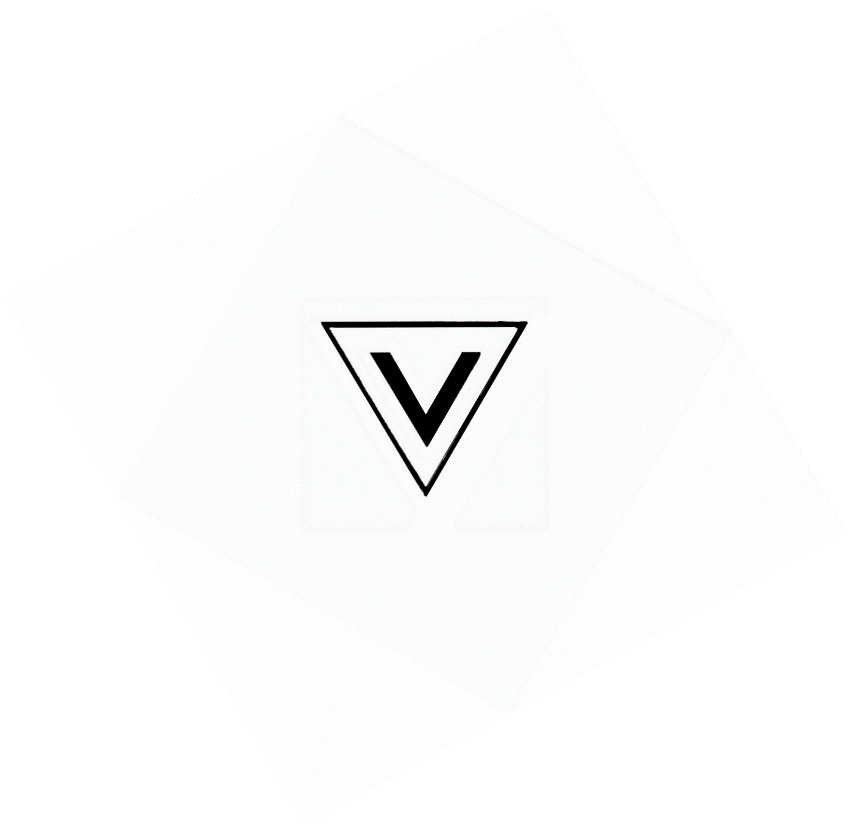 СОДЕРЖАНИЕВВЕДЕНИЕ	31 ОБОЗНАЧЕНИЯ И СОКРАЩЕНИЯ	32 ОПИСАНИЕ И РАБОТА	43 Использование по назначению	174 ПОРЯДОК УСТАНОВКИ	215 ТЕХНИЧЕСКОЕ ОБСЛУЖИВАНИЕ И ТЕКУЩИЙ РЕМОНТ	226 ХРАНЕНИЕ	237 ТРАНСПОРТИРОВАНИЕ	238 СВЕДЕНИЯ ОБ УТИЛИЗАЦИИ	25ПРИЛОЖЕНИЕ А (Ссылочные нормативные документы)	26ВВЕДЕНИЕНастоящее руководство по эксплуатации (в дальнейшем - РЭ) содержит сведения о конструкции, принципе действия, характеристиках устройства контроля сопротивления изоляции УКСИ1629 (в дальнейшем – устройство, УКСИ1629) и указания, необходимые для правильной и безопасной эксплуатации.К работе с устройством допускаются лица, ознакомившиеся с РЭ, прошедшие инструктаж по технике безопасности и должны иметь действующее удостоверение на право работы в электроустановках с напряжением до 1000 В с квалификационной группой по электробезопасности не ниже III.ОБОЗНАЧЕНИЯ И СОКРАЩЕНИЯОПИСАНИЕ И РАБОТАНазначение устройства.Наименование – устройство контроля сопротивления изоляции УКСИ1629.Назначение – устройство предназначено для измерения величины сопротивления изоляции сетей переменного тока в диапазоне частот от 45 до 
440 Гц и постоянного тока, находящихся под рабочим напряжением. Обесточенных сетей переменного тока, а также для сигнализации об уменьшении сопротивления изоляции ниже установленных пределов.Устройства выпускаются в следующих исполнениях:«ОП» – оборудование, поставляемое на общепромышленные объекты (с приемкой ОТК);«РМРС» ‒ оборудование, поставляемое на морские объекты (с приемкой ОТК и Морского Регистра).Устройства могут поставляться на экспорт, если это оговорено в договоре на поставку.Устройства с приемкой Морского регистра соответствуют требованиям следующих действующих документов:Часть XI «Электрическое оборудование» «Правила классификации и постройки морских судов», (далее – ПКПМС);Часть IV «Техническое наблюдение за изготовлением изделий» «Правила технического наблюдения за постройкой судов и изготовлением материалов и изделий для судов», (далее – ПТНП МР).Область применения – контроль параметров электрических сетей.Основные технические характеристики.Основные параметры и функциональные возможности устройства.Объекты контроля:сети потребления электроэнергии, а именно, однофазные и трехфазные сети переменного тока с изолированной нейтралью напряжением до 690 В частотой 50, 400 Гц;сети постоянного тока напряжением от 24 до 400 В.Количество контролируемых устройством точек (сетей) – одна.Информация о величине сопротивления изоляции выводится на цифровой индикатор устройства, также передается на посты дистанционного управления (посты отображения информации) в цифровом виде по каналу связи RS-485. А также через аналоговый выход от 0 до 20 мА или от 4 до 20 мА.Информация о текущем состоянии устройства отображается на текстовом дисплее и светодиодах на передней панели устройства и выдается по каналу RS-485.Время измерения не более 80 с.Устройство имеет предупредительную и аварийную сигнализацию, а также сигнализацию «ошибки», осуществляемую светодиодными индикаторами, расположенными на передней панели, кроме этого имеется один релейный выход предупредительной, один релейный выход аварийной сигнализации, и один релейный выход «ошибки», типа переключающийся «сухой» контакт.Релейные выходы предупредительной и аварийной сигнализации устройства могут коммутировать каждый:постоянное напряжение 24 В при силе тока до 3 А;постоянное напряжение 250 В при силе тока до 0,3 А;переменное напряжение 250 В при силе тока до 3 А.Аварийная и предупредительная сигнализация устройства могут настраиваться в диапазоне от 1 до 10000 кОм, при этом значение аварийной уставки не может быть равно или быть больше значения предупредительной уставки.Устройство имеет настройку гистерезиса срабатывания уставок от 1 % до 25 %.Устройство имеет  экран и кнопки, расположенные на передней панели, для просмотра и настройки:	значений уставок сигнализации и гистерезиса	 рода тока сети;режимов дискретных входов;режима сброса уставок;	блокировки реле; 			диапазона аналогового выхода;		адреса и скорости цифрового интерфейса Modbus RTU; 	скорости обновления графика;	времени и даты внутренних часов устройства;	яркости цифрового индикатора; 	периода перезапуска устройства. 	Значения настроек сохраняются в памяти устройства, независимо от наличия или отсутствия напряжения питания.Устройство имеет два настраиваемых дискретных входа. Дискретные входы можно настраивать: на блокировку релейных выходов; на отключение устройства от сети; на перезапуск устройства; на сброс сигнализации.Командой служит подача напряжения 24 В постоянного тока.Устройство сохраняет работоспособность и характеристики при коэффициенте искажения синусоидальности кривой фазного напряжения контролируемой сети КU ≤12 %.В устройстве вырабатывается и записывается в журнал событий диагностическая информация о состоянии устройства. Процесс диагностики отображается на текстовом индикаторе устройства и ее результат передается на пульты дистанционного управления по каналу RS-485.Устройство сохраняет работоспособность и метрологические характеристики при наличии емкости относительно земли, с эквивалентным значением до 300 мкФ в контролируемой сети постоянного тока и значением 
600 мкФ в контролируемой сети переменного тока.Питание устройства, в зависимости от заказа, может осуществляться от источника:постоянного или переменного тока номинальным напряжением 24 В;переменного тока номинальным напряжением 127 В;переменного тока номинальным напряжением 220 В;переменного тока номинальным напряжением 380 В;переменного тока номинальным напряжением 400 В;переменного тока номинальным напряжением 690 В.Метрологические характеристики.Устройство имеет следующие диапазоны измерений эквивалентного сопротивления изоляции:в сети постоянного тока от 0 до 1000 кОм;в сети переменного тока от 0 до 9999 кОм.Пределы допускаемой приведенной погрешности измерения, срабатывания электрической сигнализации, аналогового выхода, в диапазоне 
от 0 до 999 кОм равны ± 5 %, в диапазоне от 1000 до 9999 кОм равен ± 10 %.Диапазон показаний устройства ― от 0 до 9999 кОм.По электромагнитной совместимости устройство соответствует требованиям 2.2.1 части XI ПКПМС.Уровни напряжения радиопомех в цепях питания не превышают следующих значений в диапазонах частот:от 10 до 150 кГц – от 120 до 69 дБ мкВ/м;от 150 до 500 кГц – 79 дБ мкВ/м;от 0,5 до 30 МГц – 73 дБ мкВ/м.Уровни создаваемого электромагнитного поля радиопомех на расстоянии 3 м от устройства не превышают следующих значений в диапазонах частот:от 0,15 до 30 МГц – от 80 до 50 дБ мкВ/м;от 30 до 100 МГц – от 60 до 54 дБ мкВ/м;от 100 до 6000 МГц – 54 дБ мкВ/м; за исключением диапазона 
от 156 до 165 МГц – 24 дБ мкВ/м.Устройство устойчиво к кондуктивным низкочастотным помехам по цепи питания и соответствует критерию функционирования А. Устройство остается работоспособным (критерий функционирования А) при наложении на егонапряжение питания дополнительных тестовых сигналов:синусоидального напряжения, действующее значение которого составляет 
10 % от номинального напряжения питания в диапазоне частот от 50 Гц до 10 кГц;максимальная мощность тестового сигнала ― 2 Вт.Устройство устойчиво к кондуктивным радиочастотным помехам и соответствует критерию функционирования А при воздействии на цепи питания действующего значения напряжения 3 В и 80 %-й модуляцией (на частоте 1 кГц) при изменяющейся частоте в диапазоне от 150 кГц до 80 МГц.Устройство устойчиво к электромагнитному полю высокой частоты (критерий функционирования А) в диапазоне от 80 МГц до 6 ГГц, напряженностью 10 В/м, частотой модуляции 1 кГц и глубине модуляции 80 %.Устройство устойчиво к наносекундным импульсным помехам и соответствует критерию функционирования В, при подаче на цепи питания и сигнальные цепи импульсного напряжения со следующими параметрами:время нарастания – 5 нс (на уровне от 10 % до 90 % амплитуды);длительность – 50 нс (на уровне 50 % амплитуды);амплитуда 2 кВ – при подаче через устройство связи-развязки в цепи питания переменного тока относительно корпуса;амплитуда 1 кВ – при подаче через емкостные клещи в сигнальные цепи, цепи управления и питания постоянного тока низкого напряжения.Устройство устойчиво к микросекундным импульсным помехам и соответствует критерию функционирования В, если к цепям питания прикладывается импульсное напряжение со следующими параметрами:время нарастания – 1,2 мкс (на уровне от 10 % до 90 % амплитуды);длительность – 50 мкс (на уровне 50 % амплитуды);амплитуда 1 кВ – при подаче через устройство связи-развязки между каждой цепью и корпусом;амплитуда 0,5 кВ – при подаче через устройство связи-развязки между цепями;частота повторения – не менее 1 импульса в минуту.Устройство устойчиво к электростатическим разрядам и соответствует критерию функционирования В, при воздействии напряжения 6 кВ для контактного разряда и 8 кВ для воздушного разряда.Устройство продолжает работать (критерий функционирования А) при помехах, вызванных влиянием внешних магнитных полей с напряженностью 
400 А/м, образованных постоянным или переменным (частота 50 Гц) током. Устройство по устойчивости к магнитному полю соответствует классу 2, в котором допускается установка устройств на расстоянии 1 м и более от мощного источника магнитного поля.Характеристики стойкости к внешним воздействиям.Исполнение и категория размещения в части воздействия климатических факторов внешней среды соответствуют исполнению «ОМ» категория 5.1 по ГОСТ 15150, при этом:рабочая температура среды – от минус 10 °С до плюс 55 °С;верхняя предельная температура среды - плюс 70°С;относительная влажность – 65 % при температуре плюс 20°С;предельное повышенное значение относительной влажности – 95 % при температуре плюс 25С (без конденсации влаги).Пределы допускаемой дополнительной погрешности, вызванной изменением температуры окружающего воздуха на каждые 10 °С, равны ± 2,5 % от конечного значения поддиапазона измерений.Устройства должны быть стойкими к воздействию механических 
факторов в соответствии п. 2.1.2.1, раздела 2, части XI ПКПМС МР:вибрации с частотами от 2 до 100 Гц, а именно при частотах от 2 до 25 Гц с амплитудой перемещения ± 1,6 мм при частотах от 25 до 100 Гц с ускоре-
нием ±4,0 g;ударов с ускорением ± 5,0 g и частоте в пределах от 40 до 80 ударов в минуту, количество ударов 100 по каждому направлению.В соответствии с  ГОСТ 30631 группа механического исполнения устройства –М3.Устройство сохраняет работоспособность при длительных кренах до 15° и дифференте до 5°, а также при бортовой качке 22,5° с периодом качки 7–9 с и килевой до 10° от вертикали, согласно требованиям 2.1.2.2 части XI ПКПМС.Устройство стойко к воздействию плесневелых грибов. Рост грибов не должен превышать 3х баллов по ГОСТ 9.048.Устройство в транспортной таре соответствует по тепло-, холодо- и влагопрочности и выдерживает воздействие температуры окружающего воздуха в соответствии с климатическим исполнение «ОМ» категория 5.1 по ГОСТ 15150.Устройство в транспортной таре по прочности к механико-динамическим 
нагрузкам, соответствует требованиям ГОСТ Р 52931:вибрации с амплитудой ускорения 49 м/с2 в диапазоне частот от 10 до
 500 Гц;ударам со значением пикового ускорения 98 м/с2, длительностью ударного импульса 16 мс, число ударов 1000 ± 10 в направлении, обозначенном на таре, одиночным ударам при свободном падении с высоты 500 мм.Характеристики надежности.Средний срок службы устройства не менее 10 лет.Средняя наработка на отказ в нормальных условиях эксплуатации не менее 50000 ч (вероятность безотказной работы за время 8000 ч – 0,98). Отказом считается нарушение функционирования или превышение предела допускаемой основной погрешности.Корпус устройства имеет степень защиты IP20 по ГОСТ 14254, а по передней панели – IP54.Состав изделия.В комплект поставки устройства входят:УКСИ1629	1 шт.;комплект монтажных частей в составе:- розетка GMVSTBW 2,5/ 2-ST-7,62	4 шт.;- розетка GMVSTBW 2,5/ 3-ST-7,62	3 шт.;- розетка BL 3.5/2F	1 шт.;- розетка BL 3.5/03/180F	2 шт.;руководство по эксплуатации ВРМЦ.411212.002 РЭ	1 экз.1паспорт ВРМЦ.411212.002 ПС	1 экз.;CD–диск с программным обеспечением и руководством оператора 05755097.00027-01-34-01 РО	1 экз;1Свидетельство о типовом одобрении РМРС (копия)	1 экз.2Примечания1 При поставке устройства в один адрес поставляются один CD–диск на пять устройств, но не более двух CD–дисков на партию, и один экземпляр РЭ на пять устройств, если иное количество не оговорено в договоре на поставку;2 Наличие в соответствии с условиями договора на поставку.Основные технические характеристики. Габаритные размеры устройства (см. Рисунок 1):без соединительных и монтажных частей 144×72×120 мм.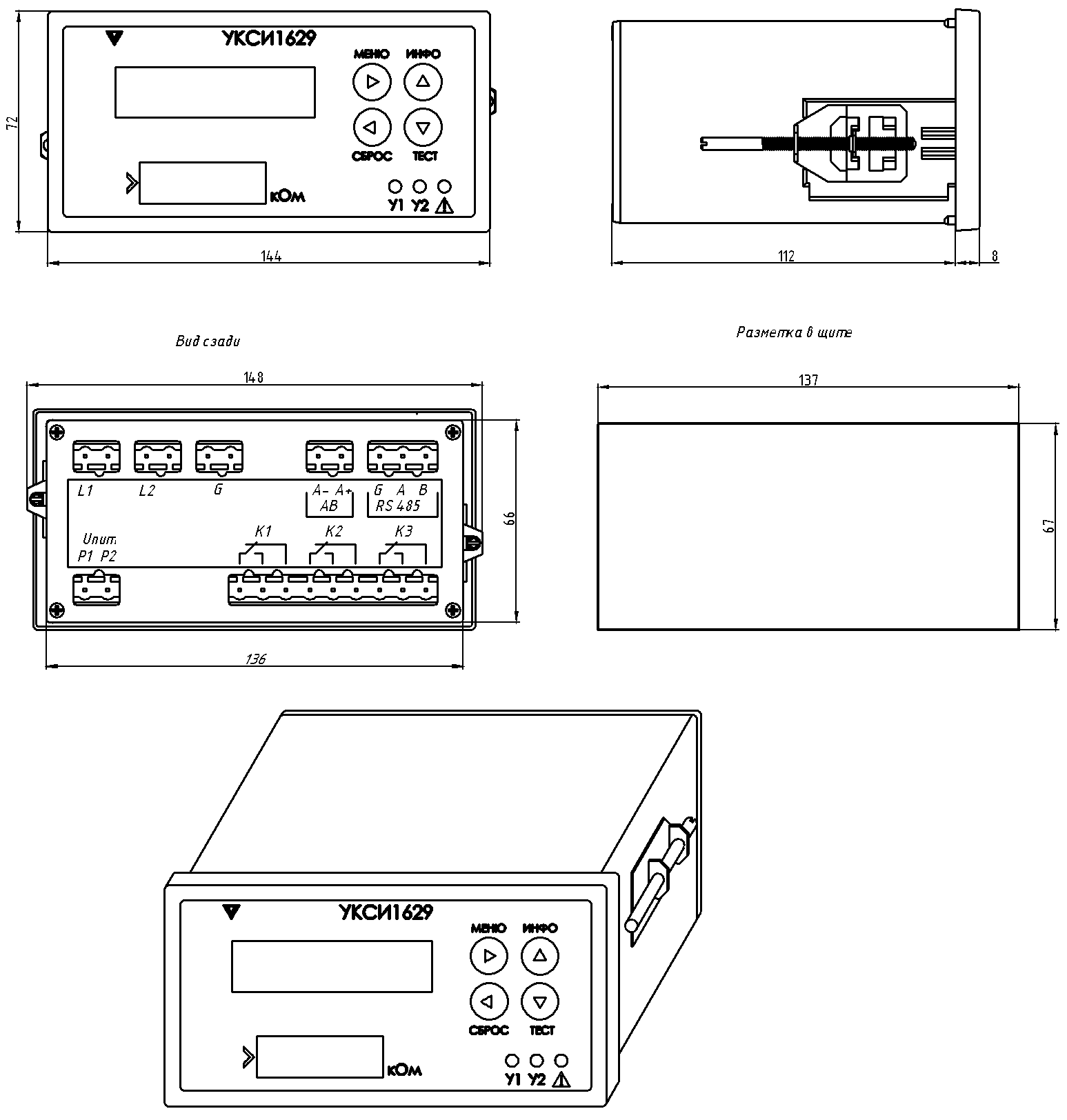 Рисунок 1 – Внешний вид и габаритные размеры устройства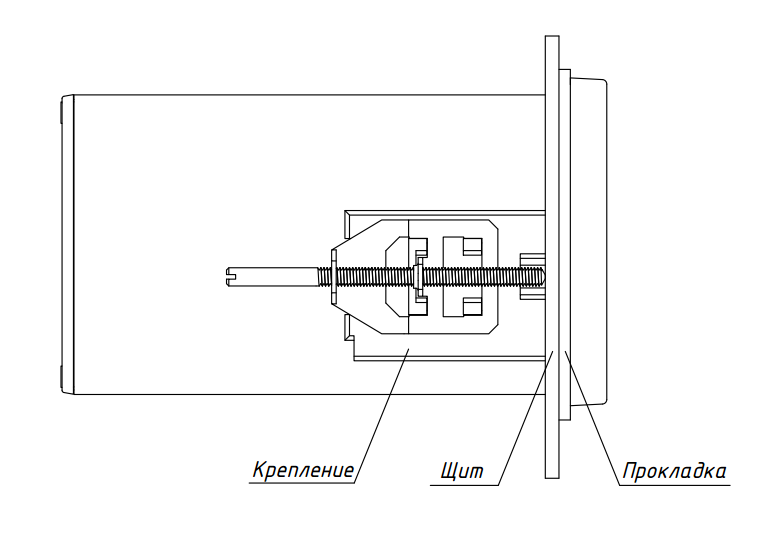 Рисунок 2 – Крепление в щитеМасса устройства не более 0,9 кг.Мощность, потребляемая устройством, не превышает 10 В·А.Сопротивление изоляции и электрическая прочность изоляции.Сопротивление изоляции токоведущих цепей устройства между цепями питания и остальными клеммами, соединенных вместе; между контактами измерительных входов и остальными клеммами, соединенных вместе; между контактами цифрового интерфейса устройства и остальными клеммами, соединенных вместе; между контактами аналогового выхода и остальными клеммами, соединенных вместе; между контактами дискретных входов и остальными клеммами, соединенных вместе; между контактами релейных входов и остальными клеммами, соединенных вместе, при воздействии испытательного напряжения 1000 В составляет:не менее 10 МОм при нормальных климатических условиях, что соответствует п. 10.4.3 раздела 10 части IV ПТНП МР;не менее 2 МОм при температуре плюс (40 ± 2) °С и относительной влажности (95 ± 3) %.Электрическая прочность изоляции устройства между цепями питания и остальными цепями, выдерживает без пробоя и перекрытия в течение одной минуты при нормальных климатических условиях действие переменного напряжения практически синусоидальной формы с частотой 50 Гц и со среднеквадратическим значением, равным 3 кВ.Устройство и работа.Корпус устройства состоит из лицевой панели и задней части, которая вставляется в вырез в щите. На лицевой панели расположены текстовый и цифровой индикаторы, также индикаторы состояния релейных выходов устройства и кнопки управления.В сетях переменного тока (см.Рисунок 3) принцип действия устройства основан на том, что к контролируемой сети через измерительный шунт Rш величиной 40 кОм прикладывается измерительное напряжение постоянного тока Uизм величиной 50 В относительно земли и измеряется отфильтрованное фильтром нижних частот ФНЧ напряжение постоянной составляющей сети относительно земли. В первый момент времени по мере заряда емкости сети измеряется рост напряжения постоянной составляющей, вычисляется постоянная времени и емкости сети. Для ускорения измерения по аппроксимирующей формуле, вычисляется конечное значение напряжения заряда емкости, далее вычисляется значение эквивалентного сопротивления изоляции сети по формуле:					(1)где Uпс – измеренное значение напряжения постоянной составляющей,RШ – сопротивление измерительного шунта 40 кОм, Uизм – измерительное напряжение 50 В.Вычисленное эквивалентное сопротивление изоляции сети, микроконтроллер выдает на цифровой индикатор на передней панели.В сетях постоянного тока (см. Рисунок 4) цикл измерения состоит из двух тактов. В первом такте к контролируемой сети между ее положительным полюсом и землей прикладывается измерительный шунт RШ величиной 40 кОм, по мере заряда-разряда емкости сети, через делитель Д и фильтр ФНЧ микроконтроллером МК измеряются напряжения полюсов сети относительно земли, вычисляется постоянная времени и емкость сети. Для ускорения измерения по аппроксимирующей формуле микроконтроллером вычисляются конечные значения напряжений полюсов сети относительно земли, вычисляется и запоминается отношение напряжения положительного полюса к напряжению отрицательного полюса. Во втором такте измерительный шунт RШ прикладывается между отрицательным полюсом сети и землей, по мере заряда-разряда емкости сети снова измеряются напряжения полюсов относительно земли и вычисляется постоянная времени и емкость сети. Для ускорения измерения по аппроксимирующей формуле вычисляются конечные значения напряжений полюсов сети, вычисляется и запоминается отношение напряжения положительного полюса к напряжению отрицательного полюса. В результате по полученным отношениям напряжений микроконтроллером вычисляются сопротивления изоляции для положительного и отрицательного полюсов контролируемой сети по следующим формулам:,						(2)					     (3)где RШ – сопротивление измерительного шунта величиной 40 кОм; 
Y1 – отношение напряжения положительного полюса сети к напряжению отрицательного полюса сети относительно земли, при подключенном измерительном шунте между положительным полюсом сети и землей; Y2 – отношение напряжения положительного полюса сети к напряжению отрицательного полюса сети относительно земли, при подключенном измерительном шунте между отрицательным полюсом сети и землей.Вычисленное эквивалентное сопротивление изоляции сети, микроконтроллер выдает на цифровой индикатор на передней панели.

Рисунок 3 – Функциональная схема устройства в сетях переменного токаГде G – источник переменного напряжения, Rx – эквивалентное сопротивление изоляции сети, Cx – эквивалентная емкость сети, Rш – сопротивление измерительного шунта, Uизм – источник измерительного напряжения 50 В, Д – делитель, ФНЧ – фильтр нижних частот, МК – микроконтроллер со встроенным АЦП, БИУ – блок индикации и управления.Рисунок 4 – Функциональная схема устройства в сетях постоянного токаГде G – источник постоянного напряжения, R+x – сопротивление изоляции между положительным полюсом сети и землей, R-x – сопротивление изоляции между отрицательным полюсом сети и землей, Cx – эквивалентная емкость сети, Rш – сопротивление измерительного шунта, Д – делитель, ФНЧ – фильтр нижних частот, МК – микроконтроллер со встроенным АЦП, БИУ – блок индикации и управления.Маркировка.На устройство наносится:условное обозначение устройства;единицы измеряемой величины;назначение клемм;назначение индикаторов и кнопок на передней панели; номинальное значение напряжения контролируемой сети;номинальная частота контролируемой сети;порядковый номер устройства по системе нумерации предприятия-изготовителя;товарный знак предприятия-изготовителя;год выпуска;обозначение испытательного напряжения изоляции;символ F-33 по ГОСТ 23217 (⚠); способ утилизации;степень защиты от попадания твердых тел и воды;знак утверждения типа.На корпусе устройства могут быть нанесены и другие надписи и обозначения, необходимые при эксплуатации.Упаковка.Упаковка устройств должна соответствовать комплекту чертежей ВРМЦ.411212.002.В качестве потребительской тары должны применяться ящики из гофрированного картона по ГОСТ Р 52901Для влагозащитной упаковки устройства должны быть подвергнуты консервации по ГОСТ 9.014 для группы III –1, вариант внутренней упаковки ВУ-5, вариант временной защиты В3-10. Срок противокоррозионной защиты без переконсервации 3 года.В качестве транспортной тары должны применяться деревянные ящики № III по ГОСТ 10350 или контейнеры по ГОСТ Р 53350.В качестве амортизационных материалов при упаковывании должны применяться макулатура бумажная марки МС1 или МС2 по ГОСТ 10700. Порядок комплектования устройств, количество, масса и габаритные размеры грузовых мест, масса устройств в потребительской таре, способ укладки, порядок размещения и крепления в таре, исключающие смещение внутри тары, должны соответствовать КД предприятия-изготовителя ВРМЦ.411212.002 и должны зависеть от вида отправки (транспортные ящики или контейнеры) и количества устройств, отправляемых в один адрес.Использование по назначениюЭксплуатационные ограничения:запрещается подключать устройство к контролируемой сети, в которой перенапряжения могут превышать ограничения;запрещается подключать устройство к контролируемой сети с действующим значением напряжения более 1000 В;запрещается подавать питающее напряжение устройства более 20 % от номинального;запрещается эксплуатировать или хранить устройство при температуре выше плюс 70 °С.Подготовка устройства к использованию.Меры безопасности при подготовке устройства к работе.К работе с устройством допускаются лица, имеющие удостоверение на право работы с электрооборудованием напряжением до 1000 В и ознакомленные с настоящим РЭ, а также эксплуатационными документами на контрольно-измерительные и испытательные приборы, применяемые при работе с устройством.Правила и порядок осмотра и проверки готовности устройства к использованию:проверка готовности устройства к использованию проводится в нормальных климатических условиях перед установкой его на объекте;проверьте соответствие комплектности устройства, указанной в паспорте;проверьте целостность корпуса и монтажных частей;убедитесь в отсутствии солевых пятен и загрязнений на соединителях. В случае транспортирования устройства в условиях повышенной влажности или низких температур выдержать его в течение 4 ч в нормальных условиях при температуре (20 ± 5) оС и относительной влажности (65 ± 15) %;Использование устройства.Подключение устройства производится согласно схемам, изображённым на рисунке 5 и рисунке 6.При подаче питания устройства запускается самодиагностика, в процессе которой на текстовом индикаторе выводится соответствующая надпись, при этом на цифровом индикаторе кратковременно высвечивается цифра «8888» оранжевого цвета, а также зажигаются все индикаторы.Если в процессе самодиагностики обнаружены неисправности, на текстовый индикатор выводится соответствующая информация, результаты самодиагностики записываются в журнал событий устройства и передаются по интерфейсу.Рисунок 5 – Схема подключения для измерения сопротивления изоляции сети переменного тока.Рисунок 6 – Схема подключения для измерения сопротивления изоляции сети постоянного тока.	Рисунок 7 – Схема подключения устройства к компьютеру.ПОРЯДОК УСТАНОВКИУстройства предназначены для размещения в щитах или пультах. Для облегчения температурного режима устройства рекомендуется устанавливать зазор между ними не менее 5 мм. Установку устройства на щит производить с помощью входящих в комплект устройства двух зажимов – Рисунок 2.Разметку щитов для установки устройства следует производить в соответствии с Рисунком 1.Внешние цепи подключаются к устройству через розетки типа GMVSTBW2,5 и BL 3.5, монтажные части которых входят в комплект поставки.Монтаж розеток устройства вести в соответствии с Рисунком 4 и Рисун-
ком 5.Через розетку GMVSTBW2,5/2-ST-7,62 подвести питание двухжильным экранированным кабелем к соединителю ВП.Через розетку GMVSTBW2,5/3-ST-7,62 подсоединить устройства сигнализации срабатывания предупредительной и аварийной уставок к разъёмам К1 и К2.Через розетки GMVSTBW2,5/2-ST-7,62 подсоединить контролируемую сеть к соединителям G, L1 и L2. При подключении устройства к сети переменного тока соединители L1 и L2 соединить перемычкой и подключить согласно Рисунку 4. К сети постоянного тока соединять согласно Рисунку 5.Через розетку BL 3.5/03/180F подсоединить дискретные входы экранированным кабелем к соединителю ДВ.Через розетку BL 3.5/2F подсоединить аналоговый выход устройства экранированным кабелем к соединителю АВ.Подключение устройства к компьютеру (ПК).Интерфейсный выход устройства RS-485 рассчитан на подключение длинной линии связи. Для подключения устройства к ПК необходимо иметь преобразователь интерфейсов RS-485 – USB или RS485 – RS-232. Пример такого подключения устройства к ПК с использованием преобразователя интерфейса представлен на Рисунке 6. При необходимости дополнительного согласования линии связи со стороны устройства между контактами A и B соединителя RS-485 подключить сопротивление 120 Ом.Линия связи должна быть выполнена витой экранированной парой с волновым сопротивлением 120 Ом. Сечение проводников от 0,2 до 0,5 мм2. Длина линии связи не более . Рекомендуется использовать кабель типа КИПЭВ 
ТУ16.К99-008-2001.Преобразователь интерфейсов RS-485 – USB или RS-485 – RS-232 выбирается пользователем и в зависимости от исполнения, устанавливается непосредственно в ПК или рядом с ним.ТЕХНИЧЕСКОЕ ОБСЛУЖИВАНИЕ И ТЕКУЩИЙ РЕМОНТТехнического обслуживания устройство не требует.Перечень возможных проявлений дефектов функционирования устройства приведен в таблице 1.Таблица 1- Перечень возможных проявлений дефектов функционирования устройства.Продолжение таблицы 1 - Перечень возможных проявлений дефектов функционирования устройства.Если перечисленные дефекты указанными способами не устраняются, или присутствуют иные дефекты, то устройство подлежит ремонту на предприятии-изготовителе или в специализированных организациях.После проведения ремонта устройство должно быть подвергнуто поверке.ХРАНЕНИЕХранение – по ГОСТ 22261. Устройства до введения в эксплуатацию следует хранить на складах в упаковке предприятия–изготовителя при температуре окружающего воздуха от 0 до 40 С и относительной влажности воздуха до 80 % при температуре 35 С.ТРАНСПОРТИРОВАНИЕТранспортирование устройств – по ГОСТ 22261.Значения климатических и механических воздействий на устройства при транспортировании должны находиться в следующих пределах:Устройства должны быть стойкими к воздействию плесневелых грибов. Рост грибов не должен превышать 3-х баллов по ГОСТ 9.048.	Устройства в транспортной таре должны быть тепло-, холодо- и влагопрочными и должны выдерживать воздействие температуры окружающего воздуха от минус 10 °С до плюс 55 °С (до плюс 70 °С продолжительностью до 2-х часов), относительной влажности до 80 % при 25 °С.Во время погрузочно-разгрузочных работ и транспортирования ящики не должны подвергаться резким ударам и воздействию атмосферных осадков.Способ укладки ящиков на транспортирующее средство должен исключать их перемещение. При транспортировании самолетом устройства должны быть размещены в отапливаемых герметизированных отсеках.При транспортировании устройств железнодорожным транспортом вид отправки – мелкая малотоннажная, тип подвижного состава – крытый вагон или платформа с универсальным контейнером, загруженным до полной вместимости.СВЕДЕНИЯ ОБ УТИЛИЗАЦИИУстройства не содержат вредных материалов и веществ (кроме батареи RTC), требующих специальных методов утилизации. После окончания срока службы устройства подвергаются мероприятиям по подготовке и отправке на утилизацию. При этом следует руководствоваться действующим законодательством РФ и нормативно-техническими документами по утилизации черных и цветных металлов, принятыми в эксплуатирующей организации.Утилизация батареи RTC должна производиться в специализированном территориальном центре утилизации токсичных отходов.ПРИЛОЖЕНИЕ АССЫЛОЧНЫЕ НОРМАТИВНЫЕ ДОКУМЕНТЫПродолжение Приложения АЛИСТ РЕГИСТРАЦИИ ИЗМЕНЕНИЙОКПД 2 – 26.51.43.110УТВЕРЖДАЮГенеральный директор
АО «ВИБРАТОР»________________А.В. Кильдияров«____»______________ 2021 г.РЭ  Руководство по эксплуатацииТУ Технические условияПК Персональный компьютерL1, L2Входные разъемы для подключения к контролируемой сети, при подключении к сети постоянного тока L1 подключается к положительной линии сети, L2 к отрицательнойGВходной разъем для подключения заземления контролируемой сетиP1, P2 Входные клеммы питанияK1, K2, K3 Разъемы релейных выходов для подключения сигнализацийДВ Развязанный дискретный входАВРазвязанный разъем аналогового выхода Общ Общая клемма релейного выходаНР Нормально разомкнутая клемма релейного выходаНЗ Нормально замкнутая клемма релейного выходаRS-485Развязанный разъем цифрового интерфейса RS-485 Наименование неисправности, внешнее проявление и дополнительные признакиВероятная причинаСпособ устраненияОтображается информация «Часы и дата не настроены!»Не настроены часы и дата;Не настроена датаНастроить часы и датуПосле отключения питания, снова появляется информация «Часы и дата не настроены!»Неисправна батарея питания внутренних часовОтправить в ремонтОтображается информация «Ошибка подкл-я или настройки»Неправильно настроен род тока сети;При подключении к сети переменного тока не установлена перемычка между соединителями L1 и L2;Сеть переменного тока имеет утечкуНастроить род тока сети;Установить перемычку между соединителями L1 и L2;Если подключен к сети переменного тока, стоит перемычка, устройство правильно настроенл и сопротивление изоляции сети в норме, то ошибку игнорироватьОтображается информация «Ошибка CRC32!»Повреждены данные памяти программОтправить в ремонтНаименование неисправности, внешнее проявление и дополнительные признакиВероятная причинаСпособ устраненияОтображается информация «Напряжение пит-я ниже нормы!» или «Напряжение пит-я выше нормы!»Напряжение питания выходит за диапазон допустимогоПроверить напряжение питания, чтобы оно было в диапазоне допустимого напряжения согласно ТУНет связи по каналу 
RS-485Нарушена связь между устройством и преобразователем интерфейсовПроверить стыковку соединителя RS-485 устройства. Проверить настройки номера порта, скорости и адреса интерфейсаОбозначениеНаименованиеНомер пункта РЭГОСТ 9.014-78Единая система защиты от коррозии и старения (ЕСЗКС). Временная противокоррозионная защита изделий. Общие требования (С Изменениями N 1-6)2.8ГОСТ 9.048-89Единая система защиты от коррозии и старения (ЕСЗКС). Изделия технические. Методы лабораторных испытаний на стойкость к воздействию плесневелых грибов.2.2.4.4,
7.1ГОСТ 10350-81Ящики деревянные для продукции легкой промышленности. Технические условия2.8.4ГОСТ 10700-97Макулатура бумажная и картонная. Технические условия2.8.5ГОСТ 14254–2015Степени защиты, обеспечиваемые оболочками (код IP).2.3ГОСТ 15150–69Машины, приборы и другие технические изделия. Исполнения для различных климатических районов. Категории, условия эксплуатации, хранения и транспортирования в части воздействия климатических факторов внешней среды.2.2.4.1
2.2.4.5ГОСТ 22261-94Средства измерений электрических и магнитных величин. Общие технические условия.6.1,
7.1ГОСТ 23217-78Приборы электроизмерительные аналоговые с непосредственным отсчетом. Наносимые условные обозначения.2.7ГОСТ 30631-99Общие требования к машинам, приборам и другим техническим изделиям в части стойкости к механическим внешним воздействующим факторам при эксплуатации2.2.4.2ОбозначениеНаименованиеНомер пункта РЭГОСТ Р 52901-2007Картон гофрированный для упаковки продукции. Технические условия.2.8.2ГОСТ Р 52931-2008Приборы контроля и регулирования технологических процессов. Общие технические условия.2.2.4.6ГОСТ Р 53350-2009Контейнеры грузовые серии 1. Классификация, размеры и масса2.8.4Изм.Номера  листов  (страниц)Номера  листов  (страниц)Номера  листов  (страниц)Номера  листов  (страниц)Всеголистов (стра-ниц) вдоку-менте№ доку-ментаВходящий№ сопро-водитель-ного доку-мента и датаПод-письДатаИзм.изменен-ныхзаменен-ныхновыханнули-рован-ныхВсеголистов (стра-ниц) вдоку-менте№ доку-ментаВходящий№ сопро-водитель-ного доку-мента и датаПод-письДата